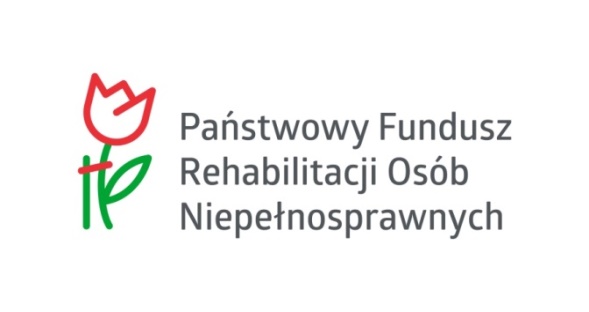 PROGRAM „AKTYWNY SAMORZĄD” – MODUŁ IOBSZAR B – Zadanie 3Pomoc w zakupie sprzętu elektronicznego lub jego elementów oraz oprogramowania,  dla osób z umiarkowanym stopniem niepełnosprawności, z dysfunkcją narządu wzroku WARUNKI UCZESTNICTWA:umiarkowany stopień niepełnosprawności,  wiek aktywności zawodowej lub zatrudnienie,dysfunkcja narządu wzroku.DOFINANSOWANIE LUB REFUNDACJA:Maksymalna kwota dofinansowania: 10.000 złRefundacja poniesionych kosztów może dotyczyć wyłącznie kosztów poniesionych po zawarciu umowy dofinansowania.UDZIAŁ WŁASNY: co najmniej 10% ceny brutto zakupu/usługi;CZĘSTOTLIWOŚĆ UDZIELANIA POMOCY: po upływie 5 lat, licząc od początku roku następującego po roku, w którym udzielono pomocy;SPRZĘT ELEKTRONICZNY LUB JEGO ELEMENTY LUB OPROGRAMOWANIE – należy przez to rozumieć komputer (stacjonarny lub mobilny) lub współpracujące z nim urządzenia 
i dedykowane oprogramowanie, umożliwiające ograniczanie skutków rodzaju i stopnia niepełnosprawności (z uwzględnieniem definicji urządzeń brajlowskich); głównym kryterium uznania kwalifikowalności danego kosztu są indywidualne i specyficzne dla danego rodzaju dysfunkcji – potrzeby związane z rehabilitacją zawodową i społeczną potencjalnego beneficjenta. DYSFUNKCJA NARZĄDU WZROKU - należy przez to rozumieć dysfunkcję wzroku stanowiącą powód wydania orzeczenia o umiarkowanym stopniu niepełnosprawności, a w przypadku, gdy orzeczenie jest wydane z innego powodu – także dysfunkcję powodującą obniżenie ostrości wzroku (w korekcji) w oku lepszym równą lub poniżej 0,1 lub zwężenie pola widzenia do 30 stopni, potwierdzoną zaświadczeniem lekarskim wystawionym przez lekarza okulistę;Informacje oraz wnioski dostępne są na naszej stronie: www.pcpr.krasnik.plWnioski można składać w wersji elektronicznej, za pośrednictwem platformy SOW (https://sow.pfron.org.pl), lub w wersji papierowej w siedzibie PCPR w Kraśniku.SZCZEGÓŁOWE INFORMACJEPowiatowe Centrum Pomocy Rodzinie w Kraśniku
ul. Grunwaldzka 6, 23-204 Kraśnik
tel. 81 825 58 80 wew. 23 (pok. 21)